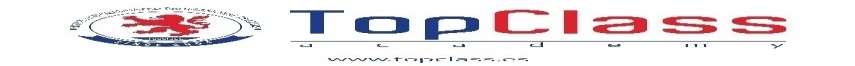 MATRICULA 2023/24(PLAZAS REDUCIDAS)☐20€ Matricula nuevos alumnos   ☐ 10€ Reserva DE PLAZA alumnos antiguos      Fecha de reserva________              (POR FAVOR RELLENE CON LETRA CLARA TODOS LOS DATOS)MATRICULA 2023/24(PLAZAS REDUCIDAS)☐20€ Matricula nuevos alumnos   ☐ 10€ Reserva DE PLAZA alumnos antiguos      Fecha de reserva________              (POR FAVOR RELLENE CON LETRA CLARA TODOS LOS DATOS)MATRICULA 2023/24(PLAZAS REDUCIDAS)☐20€ Matricula nuevos alumnos   ☐ 10€ Reserva DE PLAZA alumnos antiguos      Fecha de reserva________              (POR FAVOR RELLENE CON LETRA CLARA TODOS LOS DATOS)MATRICULA 2023/24(PLAZAS REDUCIDAS)☐20€ Matricula nuevos alumnos   ☐ 10€ Reserva DE PLAZA alumnos antiguos      Fecha de reserva________              (POR FAVOR RELLENE CON LETRA CLARA TODOS LOS DATOS)Infantil    ☐             Primaria ☐	ESO/Bach ☐                 Adultos   ☐Infantil    ☐             Primaria ☐	ESO/Bach ☐                 Adultos   ☐Infantil    ☐             Primaria ☐	ESO/Bach ☐                 Adultos   ☐Infantil    ☐             Primaria ☐	ESO/Bach ☐                 Adultos   ☐Nombre y Apellido (Niño/a):Nombre y Apellido (Niño/a):Fecha Nacimiento:Fecha Nacimiento:Nombre (Padres)-Teléfono de Contacto:Teléfono de Contacto:Alumno antiguo: SI☐ NO ☐              E-mail:Colegio al cual asiste:Colegio al cual asiste:Colegio al cual asiste:Observaciones:Los horarios /días preferidos (no se asegura hasta confirmación de administración)  LISTADO DE PRECIOS MENSUALES 2022/2023  LISTADO DE PRECIOS MENSUALES 2022/2023  LISTADO DE PRECIOS MENSUALES 2022/2023  LISTADO DE PRECIOS MENSUALES 2022/2023VALOR DE LA MATRICULA ,20€ ALUMNOS NUEVOS. VALOR RESERVA DE PLAZA  10€ (ALUMNOS ANTIGUOS), ESTOS SE DESCUENTAN EN LA 1 MENSUALIDAD SOLO A LOS ALUMNOS QUE COMIENZEN EL CURSO EN SEPTIEMBRE 2023-2024.LOS DESCUENTOS NO SON ACUMULABLES, MANTENEMOS EL  10% descuento del total de la mensualidad, para los hermanos de los antiguos alumnos.El 5% de descuento de la totalidad de la mensualidad para los hermanos de nuevos alumnos.A PARTIR DEL 04 DE SEPTIEMBRE CONTACTE CON ADMINISTRACION PARA CONFIRMAR HORARIOS DE LAS CLASES. (TFNO.: 947559616 O AL EMAIL: admin@topclass.es )  Alumnos de PRIMARIA y ESO, PUEDEN TENER QUE UTILIZAR UN LIBRO (entre 20€ y 25€) DE CARGO PARA EL ALUMNO, si existiera esta compra, se les informara al comienzo del año académico.                                                                VALOR DE LA MATRICULA ,20€ ALUMNOS NUEVOS. VALOR RESERVA DE PLAZA  10€ (ALUMNOS ANTIGUOS), ESTOS SE DESCUENTAN EN LA 1 MENSUALIDAD SOLO A LOS ALUMNOS QUE COMIENZEN EL CURSO EN SEPTIEMBRE 2023-2024.LOS DESCUENTOS NO SON ACUMULABLES, MANTENEMOS EL  10% descuento del total de la mensualidad, para los hermanos de los antiguos alumnos.El 5% de descuento de la totalidad de la mensualidad para los hermanos de nuevos alumnos.A PARTIR DEL 04 DE SEPTIEMBRE CONTACTE CON ADMINISTRACION PARA CONFIRMAR HORARIOS DE LAS CLASES. (TFNO.: 947559616 O AL EMAIL: admin@topclass.es )  Alumnos de PRIMARIA y ESO, PUEDEN TENER QUE UTILIZAR UN LIBRO (entre 20€ y 25€) DE CARGO PARA EL ALUMNO, si existiera esta compra, se les informara al comienzo del año académico.                                                                VALOR DE LA MATRICULA ,20€ ALUMNOS NUEVOS. VALOR RESERVA DE PLAZA  10€ (ALUMNOS ANTIGUOS), ESTOS SE DESCUENTAN EN LA 1 MENSUALIDAD SOLO A LOS ALUMNOS QUE COMIENZEN EL CURSO EN SEPTIEMBRE 2023-2024.LOS DESCUENTOS NO SON ACUMULABLES, MANTENEMOS EL  10% descuento del total de la mensualidad, para los hermanos de los antiguos alumnos.El 5% de descuento de la totalidad de la mensualidad para los hermanos de nuevos alumnos.A PARTIR DEL 04 DE SEPTIEMBRE CONTACTE CON ADMINISTRACION PARA CONFIRMAR HORARIOS DE LAS CLASES. (TFNO.: 947559616 O AL EMAIL: admin@topclass.es )  Alumnos de PRIMARIA y ESO, PUEDEN TENER QUE UTILIZAR UN LIBRO (entre 20€ y 25€) DE CARGO PARA EL ALUMNO, si existiera esta compra, se les informara al comienzo del año académico.                                                                VALOR DE LA MATRICULA ,20€ ALUMNOS NUEVOS. VALOR RESERVA DE PLAZA  10€ (ALUMNOS ANTIGUOS), ESTOS SE DESCUENTAN EN LA 1 MENSUALIDAD SOLO A LOS ALUMNOS QUE COMIENZEN EL CURSO EN SEPTIEMBRE 2023-2024.LOS DESCUENTOS NO SON ACUMULABLES, MANTENEMOS EL  10% descuento del total de la mensualidad, para los hermanos de los antiguos alumnos.El 5% de descuento de la totalidad de la mensualidad para los hermanos de nuevos alumnos.A PARTIR DEL 04 DE SEPTIEMBRE CONTACTE CON ADMINISTRACION PARA CONFIRMAR HORARIOS DE LAS CLASES. (TFNO.: 947559616 O AL EMAIL: admin@topclass.es )  Alumnos de PRIMARIA y ESO, PUEDEN TENER QUE UTILIZAR UN LIBRO (entre 20€ y 25€) DE CARGO PARA EL ALUMNO, si existiera esta compra, se les informara al comienzo del año académico.                                                                